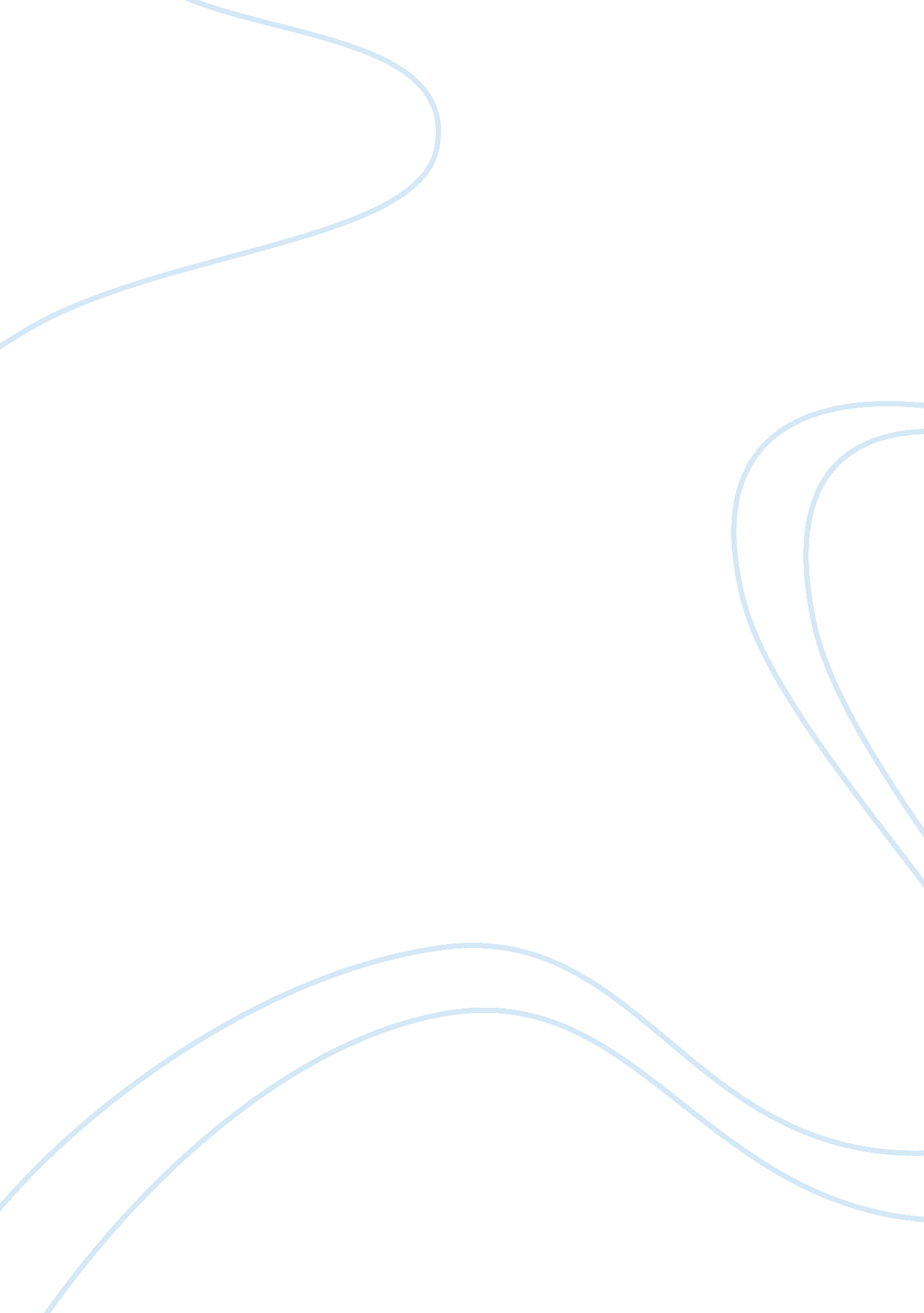 Years a slave themes assignment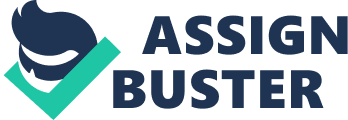 PH myself http://www. Studded. Com/essays/12-Years-a-SSL eave, The 12 Years a Slave Themes ay Programmers 12 Years a Slave Assignment The pain and abuse experienced by Solomon Northrop in his 12 years of slavery, like the millions of other slaves who were kidnapped in Africa and sold across the U. S. , is a tragic example Of the pain one society can inflict upon another group Of people. The movie 12 Years A Slave graphically portrays the horrors Of slavery in America, and demonstrates the shame Of the system. Using the incredible irony in the story’ of Solomon Northrop. Since he had a dependent that said he was a tree black man. E was treated by others as a fellow man, but after he was kidnapped he was considered property, like an animal. There was no change in Solomon himself as a person; only a corrupt system declared that he could now be owned as nothing said otherwise. Only a paper could take away your humanity. Additionally, the slave masters and traders, including Solomon North’s, felt that they did not just have the right to treat their slaves however they liked, they also claimed they had the right to. Even more simply, own their fellow man. And by decree Of the American government, they were fully at liberty to do so. Both examples point to a major theme Of the movie, and applies to the slavery system that was in existence all over the Western world: demutualization. The black slaves who were abused and exploited by the American policy of slavery had their humanity stripped away from them, and were considered the same as any other property of the owner _ In contrast, the slave owners vivo considered fellow humans their own property and homo they could abuse at their leisure had their ideas of justice led so astray by the permitting to slavery that they seemed to lack basic human qualities themselves, including compassion and a sense of reason. The plight of the slaves is summed up perfectly when a fellow slave tells Solomon North rub, after throwing the body Of another slave into the ocean, that “ he was better Off dead”. It is quite astounding that such young men and women felt that their best option was to die, instead of being faced with the horrors they did daily. Although, it can appear quite reasonable. S slaves were most often born on a plantation, and had no hope to dying tree. They could not establish any goals for themselves, as their entire life was forced to be devoted to fulfilling the needs of their masters. This is quite like the lives of many animals, and not humans. Animals are born and try to maintain their existence, but establishing goals to comply sis anything greater is strictly a human attribute. With this basic human characteristic taken from slaves, they were only left with a few human attributes- their own physical bodies. ND their spirits; although the former was often abused by the frequent lashes “ awarded” by the masters, Which left very prominent scars on the back. For By Programmers sold across the U. S. , is a tragic example of the pain one society can inflict upon another group of people. The movie 12 Years A Slave graphically portrays the horrors of slavery in America, and demonstrates the shame of the system, using the incredible irony in the story of Solomon Northrop. Since he had a dependent that said he was a free black man, he was treated by hat they did notes have the right to treat their slaves however they liked, they also claimed they had the right to, even more simply, own their fellow man. And by decree of the American government, they were fully at liberty to do so. Both examples point to a major theme of the movie, and applies to the were considered the same as any other property of the owner. In contrast, the slave owners who considered fellow humans their own property and by the permitting of slavery that they seemed to lack basic human qualities slaves is summed up perfectly when a fellow slave tells Solomon Northrop, after throwing the body of another slave into the ocean, that “ he was better off dead”. It is quite astounding that such young men and women felt that daily. Although, it can appear quite reasonable, as slaves were most often born on a plantation, and had no hope of dying free. They could not establish existence, but establishing goals to accomplish anything greater is strictly a were only left with a few human attributes- their own physical bodies, and “ awarded” by the masters, which left very prominent scars on the back. 